DARTS VERSENY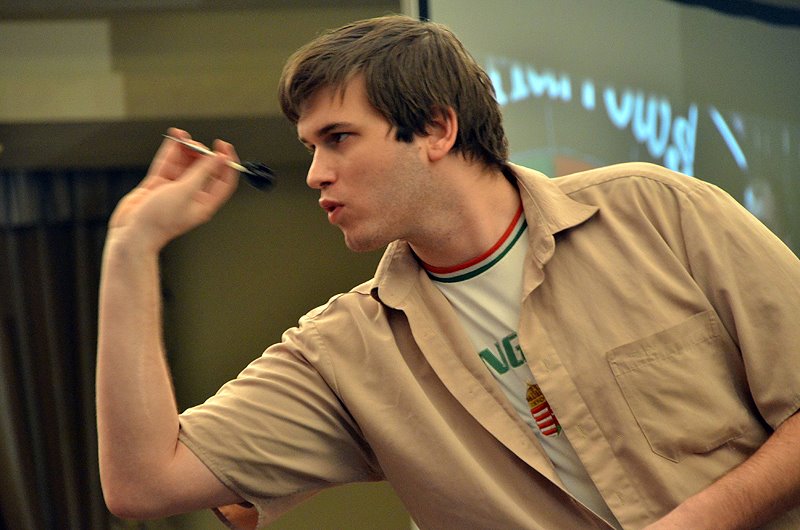 Mindenkit szeretettel várunk gyermekeket, szülőket, amatőröket, profikat a XV. kerület Szántóföld utcai Sporttelep és Napközis táborban.Minden programunk ingyenes a legjobbakat ajándékokkal díjazzuk.Időpont: 2016 május 1.Helyszín: Bp. XV. kerület Szántóföld utca 3.Darts verseny programok: 9.00  Ünnepélyes megnyitó. 9.15  Nevezés, sorsolás. 9.30  Ifjúsági verseny: Fiú,leány egyéni / hi-score/.10.15 Amatőr felnőtt női és férfi versenyek soft illetve steel szakágban /hi-score/.12.00 Európa bajnokaink bemutató mérkőzése.12. 15 "profik" versenye: Férfi és női egyéni versenyek 501 dupla kiszálló soft illetve steel                                                            szakágban.13.45 Férfi és női páros versenyek.15.00 Ünnepélyes eredményhirdetés.                                                                                          Próbáljátok ki szeretett sportágunkat!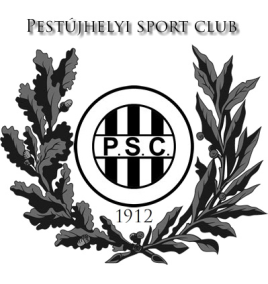 